I Heard the Bells on Christmas DayI heard the bells on Christmas day
Their old familiar carols play
And mild and sweet their songs repeat
Of peace on earth good will to menAnd the bells are ringing (peace on earth)
Like a choir they're singing (peace on earth)
In my heart I hear them (peace on earth)
Peace on earth, good will to menAnd in despair I bowed my head
There is no peace on earth I said
For hate is strong and mocks the song
Of peace on earth, good will to menBut the bells are ringing (peace on earth)
Like a choir singing (peace on earth)
Does anybody hear them? (peace on earth)
Peace on earth, good will to menThen rang the bells more loud and deep
God is not dead, nor does he sleep (peace on earth, peace on earth)
The wrong shall fail, the right prevail 
With peace on earth, good will to menThen ringing singing on its wayThe world revolved from night to day
A voice, a chime, a chant sublime
Of peace on earth, good will to menAnd the bells they're ringing (peace on earth)
Like a choir they're singing (peace on earth)
And with our hearts we'll hear them (peace on earth)
Peace on earth, good will to menDo you hear the bells they're ringing? (peace on earth)
The life the angels singing (peace on earth)
Open up your heart and hear them (peace on earth)
Peace on earth, good will to menPeace on earth, peace on earth
Peace on earth, Good will to men(Casting Crowns sing an adaption of Longfellow’s Poem)Making sense of some of it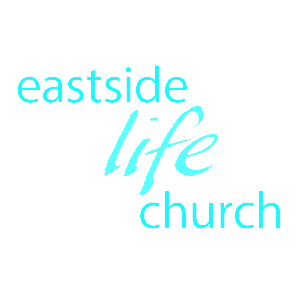 Prophecy is God’s gift to us: history in advance / (His story)Christmas prophecies:Genesis 3:15 – the Seed crushes the serpent’s head.Isaiah 7:14 – The virgin shall conceive and bear a son.Isaiah 9:6 – Humanity nd the divine intertwine!Micah 5:2 – the very town of His birth is prophesied.Daniel and the (three) wise men connection.Jesus has no equal, is unique.Final Take Away & CommunionThe hopelessness of mankind's sinmet with the hopefulness of God’ grace…Sin lost, and righteousness prevailedThe prince of peace has come.Dec 17th, 2017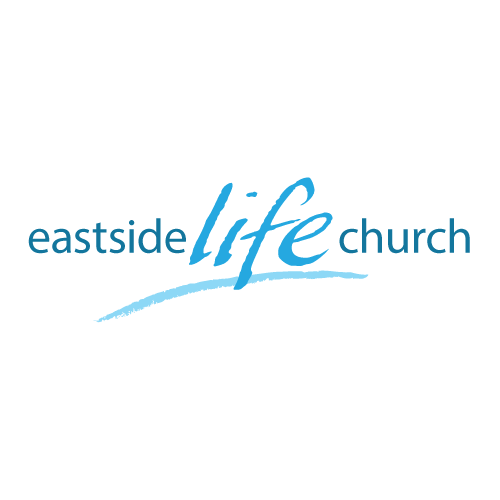 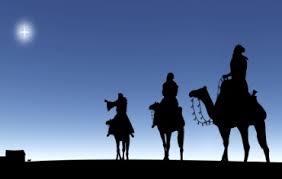 Making sense of some of it(One week before Christmas)Welcome